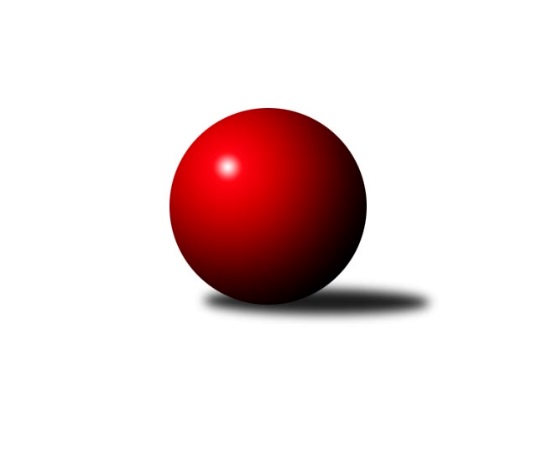 Č.3Ročník 2023/2024	2.5.2024 OP Tábor 2023/2024Statistika 3. kolaTabulka družstev:		družstvo	záp	výh	rem	proh	skore	sety	průměr	body	plné	dorážka	chyby	1.	Loko Tábor C	3	3	0	0	14.0 : 4.0 	(17.0 : 7.0)	1620	6	1151	469	42.7	2.	So. Chýnov B	3	2	0	1	14.0 : 4.0 	(15.0 : 9.0)	1700	4	1181	519	28.7	3.	KK Hilton C	3	2	0	1	11.0 : 7.0 	(14.5 : 9.5)	1550	4	1096	454	48	4.	Loko Tábor D	3	1	0	2	6.0 : 12.0 	(10.0 : 14.0)	1410	2	1008	401	65.3	5.	Sp. Soběslav B	3	1	0	2	6.0 : 12.0 	(8.0 : 16.0)	1405	2	1019	386	57.7	6.	So. Chotoviny D	3	0	0	3	3.0 : 15.0 	(7.5 : 16.5)	1487	0	1083	404	58Tabulka doma:		družstvo	záp	výh	rem	proh	skore	sety	průměr	body	maximum	minimum	1.	So. Chýnov B	2	2	0	0	12.0 : 0.0 	(12.0 : 4.0)	1716	4	1730	1702	2.	KK Hilton C	2	2	0	0	11.0 : 1.0 	(12.5 : 3.5)	1560	4	1579	1541	3.	Loko Tábor C	1	1	0	0	4.0 : 2.0 	(5.0 : 3.0)	1733	2	1733	1733	4.	Loko Tábor D	1	0	0	1	1.0 : 5.0 	(3.5 : 4.5)	1388	0	1388	1388	5.	Sp. Soběslav B	1	0	0	1	1.0 : 5.0 	(1.5 : 6.5)	1278	0	1278	1278	6.	So. Chotoviny D	2	0	0	2	2.0 : 10.0 	(5.5 : 10.5)	1459	0	1522	1396Tabulka venku:		družstvo	záp	výh	rem	proh	skore	sety	průměr	body	maximum	minimum	1.	Loko Tábor C	2	2	0	0	10.0 : 2.0 	(12.0 : 4.0)	1564	4	1657	1470	2.	Sp. Soběslav B	2	1	0	1	5.0 : 7.0 	(6.5 : 9.5)	1468	2	1527	1409	3.	Loko Tábor D	2	1	0	1	5.0 : 7.0 	(6.5 : 9.5)	1421	2	1500	1341	4.	So. Chýnov B	1	0	0	1	2.0 : 4.0 	(3.0 : 5.0)	1684	0	1684	1684	5.	So. Chotoviny D	1	0	0	1	1.0 : 5.0 	(2.0 : 6.0)	1515	0	1515	1515	6.	KK Hilton C	1	0	0	1	0.0 : 6.0 	(2.0 : 6.0)	1540	0	1540	1540Tabulka podzimní části:		družstvo	záp	výh	rem	proh	skore	sety	průměr	body	doma	venku	1.	Loko Tábor C	3	3	0	0	14.0 : 4.0 	(17.0 : 7.0)	1620	6 	1 	0 	0 	2 	0 	0	2.	So. Chýnov B	3	2	0	1	14.0 : 4.0 	(15.0 : 9.0)	1700	4 	2 	0 	0 	0 	0 	1	3.	KK Hilton C	3	2	0	1	11.0 : 7.0 	(14.5 : 9.5)	1550	4 	2 	0 	0 	0 	0 	1	4.	Loko Tábor D	3	1	0	2	6.0 : 12.0 	(10.0 : 14.0)	1410	2 	0 	0 	1 	1 	0 	1	5.	Sp. Soběslav B	3	1	0	2	6.0 : 12.0 	(8.0 : 16.0)	1405	2 	0 	0 	1 	1 	0 	1	6.	So. Chotoviny D	3	0	0	3	3.0 : 15.0 	(7.5 : 16.5)	1487	0 	0 	0 	2 	0 	0 	1Tabulka jarní části:		družstvo	záp	výh	rem	proh	skore	sety	průměr	body	doma	venku	1.	So. Chýnov B	0	0	0	0	0.0 : 0.0 	(0.0 : 0.0)	0	0 	0 	0 	0 	0 	0 	0 	2.	KK Hilton C	0	0	0	0	0.0 : 0.0 	(0.0 : 0.0)	0	0 	0 	0 	0 	0 	0 	0 	3.	Loko Tábor D	0	0	0	0	0.0 : 0.0 	(0.0 : 0.0)	0	0 	0 	0 	0 	0 	0 	0 	4.	Loko Tábor C	0	0	0	0	0.0 : 0.0 	(0.0 : 0.0)	0	0 	0 	0 	0 	0 	0 	0 	5.	So. Chotoviny D	0	0	0	0	0.0 : 0.0 	(0.0 : 0.0)	0	0 	0 	0 	0 	0 	0 	0 	6.	Sp. Soběslav B	0	0	0	0	0.0 : 0.0 	(0.0 : 0.0)	0	0 	0 	0 	0 	0 	0 	0 Zisk bodů pro družstvo:		jméno hráče	družstvo	body	zápasy	v %	dílčí body	sety	v %	1.	Radim Mareš 	So. Chýnov B 	3	/	3	(100%)	5	/	6	(83%)	2.	Stanislav Ťoupal 	KK Hilton C 	2	/	2	(100%)	4	/	4	(100%)	3.	Zdeněk Samec 	Loko Tábor C 	2	/	2	(100%)	4	/	4	(100%)	4.	Karolína Roubková 	So. Chýnov B 	2	/	2	(100%)	3	/	4	(75%)	5.	Věra Návarová 	So. Chýnov B 	2	/	2	(100%)	2	/	4	(50%)	6.	Kateřina Křemenová 	So. Chotoviny D 	2	/	3	(67%)	5	/	6	(83%)	7.	David Dvořák 	Loko Tábor C 	2	/	3	(67%)	3.5	/	6	(58%)	8.	Monika Havránková 	Loko Tábor D 	2	/	3	(67%)	3.5	/	6	(58%)	9.	Vlastimil Novák 	So. Chýnov B 	2	/	3	(67%)	3	/	6	(50%)	10.	Jiří Vitha 	KK Hilton C 	1	/	1	(100%)	2	/	2	(100%)	11.	Dominik Smutný 	Loko Tábor C 	1	/	1	(100%)	2	/	2	(100%)	12.	Ctibor Cabadaj 	Loko Tábor C 	1	/	1	(100%)	2	/	2	(100%)	13.	Vladimír Křivan 	Sp. Soběslav B 	1	/	1	(100%)	1.5	/	2	(75%)	14.	Ladislav Maroušek 	KK Hilton C 	1	/	1	(100%)	1	/	2	(50%)	15.	Irena Dlouhá 	Loko Tábor D 	1	/	1	(100%)	1	/	2	(50%)	16.	Miroslav Kovač 	KK Hilton C 	1	/	2	(50%)	3	/	4	(75%)	17.	Jan Krákora 	KK Hilton C 	1	/	2	(50%)	3	/	4	(75%)	18.	Josef Macháček 	Loko Tábor C 	1	/	2	(50%)	3	/	4	(75%)	19.	Vendula Burdová 	So. Chýnov B 	1	/	2	(50%)	2	/	4	(50%)	20.	Zdeněk Pech 	KK Hilton C 	1	/	2	(50%)	1.5	/	4	(38%)	21.	Vojtěch Křivan 	Sp. Soběslav B 	1	/	2	(50%)	1	/	4	(25%)	22.	Jana Votrubová 	Sp. Soběslav B 	1	/	2	(50%)	1	/	4	(25%)	23.	Pavlína Fürbacherová 	Loko Tábor D 	1	/	3	(33%)	4	/	6	(67%)	24.	Pavel Reichel 	Sp. Soběslav B 	1	/	3	(33%)	3	/	6	(50%)	25.	Zdeněk Zeman 	Loko Tábor C 	1	/	3	(33%)	2.5	/	6	(42%)	26.	Lucie Lišková 	So. Chotoviny D 	1	/	3	(33%)	1.5	/	6	(25%)	27.	Jarmil Kylar 	KK Hilton C 	0	/	1	(0%)	0	/	2	(0%)	28.	Václav Gabriel 	KK Hilton C 	0	/	1	(0%)	0	/	2	(0%)	29.	Pavla Krejčová 	Loko Tábor D 	0	/	2	(0%)	0.5	/	4	(13%)	30.	František Orel 	So. Chotoviny D 	0	/	3	(0%)	1	/	6	(17%)	31.	Martina Sedláčková 	Loko Tábor D 	0	/	3	(0%)	1	/	6	(17%)	32.	Kateřina Smolíková 	Sp. Soběslav B 	0	/	3	(0%)	0.5	/	6	(8%)	33.	Zdeněk Fiala 	So. Chotoviny D 	0	/	3	(0%)	0	/	6	(0%)Průměry na kuželnách:		kuželna	průměr	plné	dorážka	chyby	výkon na hráče	1.	TJ Sokol Chýnov, 1-2	1624	1148	476	40.0	(406.2)	2.	Tábor, 1-4	1553	1095	458	46.8	(388.4)	3.	TJ Sokol Chotoviny, 1-4	1518	1091	427	55.0	(379.7)	4.	Sezimovo Ústí, 1-2	1494	1064	429	54.5	(373.5)	5.	Soběslav, 1-2	1374	1004	369	58.0	(343.5)Nejlepší výkony na kuželnách:TJ Sokol Chýnov, 1-2So. Chýnov B	1730	3. kolo	Věra Návarová 	So. Chýnov B	474	1. koloSo. Chýnov B	1702	1. kolo	Radim Mareš 	So. Chýnov B	463	3. koloKK Hilton C	1540	3. kolo	Vendula Burdová 	So. Chýnov B	443	3. koloSp. Soběslav B	1527	1. kolo	Karolína Roubková 	So. Chýnov B	433	1. kolo		. kolo	Pavel Reichel 	Sp. Soběslav B	423	1. kolo		. kolo	Miroslav Kovač 	KK Hilton C	420	3. kolo		. kolo	Věra Návarová 	So. Chýnov B	415	3. kolo		. kolo	Vlastimil Novák 	So. Chýnov B	409	3. kolo		. kolo	Jan Krákora 	KK Hilton C	408	3. kolo		. kolo	Radim Mareš 	So. Chýnov B	401	1. koloTábor, 1-4Loko Tábor C	1733	2. kolo	Radim Mareš 	So. Chýnov B	486	2. koloSo. Chýnov B	1684	2. kolo	Zdeněk Zeman 	Loko Tábor C	465	2. koloSp. Soběslav B	1409	2. kolo	David Dvořák 	Loko Tábor C	443	2. koloLoko Tábor D	1388	2. kolo	Zdeněk Samec 	Loko Tábor C	434	2. kolo		. kolo	Monika Havránková 	Loko Tábor D	423	2. kolo		. kolo	Vendula Burdová 	So. Chýnov B	408	2. kolo		. kolo	Karolína Roubková 	So. Chýnov B	397	2. kolo		. kolo	Vlastimil Novák 	So. Chýnov B	393	2. kolo		. kolo	Josef Macháček 	Loko Tábor C	391	2. kolo		. kolo	Vojtěch Křivan 	Sp. Soběslav B	367	2. koloTJ Sokol Chotoviny, 1-4Loko Tábor C	1657	1. kolo	Zdeněk Samec 	Loko Tábor C	450	1. koloSo. Chotoviny D	1522	1. kolo	David Dvořák 	Loko Tábor C	416	1. koloLoko Tábor D	1500	3. kolo	Lucie Lišková 	So. Chotoviny D	404	1. koloSo. Chotoviny D	1396	3. kolo	Kateřina Křemenová 	So. Chotoviny D	403	1. kolo		. kolo	Monika Havránková 	Loko Tábor D	399	3. kolo		. kolo	Zdeněk Zeman 	Loko Tábor C	398	1. kolo		. kolo	Josef Macháček 	Loko Tábor C	393	1. kolo		. kolo	Pavlína Fürbacherová 	Loko Tábor D	385	3. kolo		. kolo	Irena Dlouhá 	Loko Tábor D	378	3. kolo		. kolo	František Orel 	So. Chotoviny D	371	1. koloSezimovo Ústí, 1-2KK Hilton C	1579	1. kolo	Stanislav Ťoupal 	KK Hilton C	476	1. koloKK Hilton C	1541	2. kolo	Stanislav Ťoupal 	KK Hilton C	427	2. koloSo. Chotoviny D	1515	2. kolo	Miroslav Kovač 	KK Hilton C	415	2. koloLoko Tábor D	1341	1. kolo	Jan Krákora 	KK Hilton C	413	1. kolo		. kolo	Monika Havránková 	Loko Tábor D	408	1. kolo		. kolo	Kateřina Křemenová 	So. Chotoviny D	402	2. kolo		. kolo	Zdeněk Fiala 	So. Chotoviny D	392	2. kolo		. kolo	Jiří Vitha 	KK Hilton C	390	2. kolo		. kolo	Lucie Lišková 	So. Chotoviny D	382	2. kolo		. kolo	Ladislav Maroušek 	KK Hilton C	378	1. koloSoběslav, 1-2Loko Tábor C	1470	3. kolo	Zdeněk Zeman 	Loko Tábor C	409	3. koloSp. Soběslav B	1278	3. kolo	Ctibor Cabadaj 	Loko Tábor C	374	3. kolo		. kolo	Pavel Reichel 	Sp. Soběslav B	353	3. kolo		. kolo	Vladimír Křivan 	Sp. Soběslav B	348	3. kolo		. kolo	Dominik Smutný 	Loko Tábor C	344	3. kolo		. kolo	David Dvořák 	Loko Tábor C	343	3. kolo		. kolo	Kateřina Smolíková 	Sp. Soběslav B	298	3. kolo		. kolo	Jana Votrubová 	Sp. Soběslav B	279	3. koloČetnost výsledků:	6.0 : 0.0	3x	5.0 : 1.0	1x	4.0 : 2.0	1x	1.0 : 5.0	4x